Суть вопроса: Предоставление ложной информации на официальном сайте Префектуры ЮАО г.Москвы Содержание обращения:Обращаю Ваше внимание, что на официальном сайте префектуры ЮАО города Москвы по адресу http://uao.mos.ru/district-commission-on-urban-development-land-use-and-development/materials-of-public-hearings-the-explanatory-notes-and-kommentari.php содержится ложная информация относительно проекта межевания квартала, ограниченного улицами: проезд 475, проезд 3557 (Канатчиковский проезд). Ссылка на проект межевания указанного квартала содержит инфомацию о проекте межевания квартала в западном бирюлево. Прошу пояснить прич ины выявленной ошибки, представить корректную информацию о проекте межевания указанного выше квартала в донском районе на сайте префектуры, направить корректный проект межевания на электронный адрес, а также проинформировать по факту корректировки информации на сайте префекруты ЮАО. 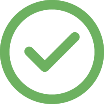 